Промежуточный отчетрегиональной инновационной площадки МАДОУ Детский сад № 5 «Планета детства» по направлению «Разработка и создание организационно-педагогических условий для раннего развития и воспитания детей в процессе реализации ФГОС дошкольного образования»(Приказ № 1835 от 30.09.2019)за отчетный период 2019 – 2020 годГурьевск 2021Общие сведения1.1. Наименование образовательной организации Муниципальное автономное дошкольное образовательное учреждение «Детский сад № 5 «Планета детства»  МАДОУ «Детский сад № 5 «Планета детства» г. Гурьевск, Гурьевский муниципальный округ (полное и сокращенное, согласно Уставу), территория1.2. Адрес. 652780, г. Гурьевск, Гурьевский муниципальный округ, ул. 30 лет Победы, 13А; заведующий Светлана Викторовна Лепёшкина т.: 8-384-635-90-77, e-mail: gursad5@mail.ru; методкабинет 8-384-635-90-79, Ольга Владимировна Троеглазова   Web-сайт: https://planetadetstva5.kuz-edu.ru/ Руководители региональной инновационной площадки от образовательной организации Лепёшкина Светлана Викторовна, заведующий МАДОУ «Детский сад № 5 «Планета детства»Троеглазова Ольга Владимировна, заместитель заведующего МАДОУ «Детский сад № 5 «Планета детства»+7-923-613-45-95;  e-mail: olga.troeglazowa2018@ya.ru; Информационно-аналитическая справка о результативности инновационной деятельности за отчетный период (2019-2020 учебный год):Тема Создание системы ранней социализации личности в условиях ДОО средствами   художественно-эстетического развития детейЦель Выявление эффективных средств и создание оптимальных условий для ранней социализации дошкольников посредством художественно – эстетического развития детей в дошкольной образовательной организации.Этап аналитико-проектировочный  Задачи:Изучить опыт ранней социализации и раннего художественно-эстетического развития в дошкольных образовательных организациях России.Изучить социальный заказ родителей (законных представителей).Изучить возможности окружающего социума в формировании социализации дошкольников и создании системы ранней позитивной социализации.Разработать организационно-управленческое обеспечение реализации проекта.Создавать базу учебно-методического и научно-методического обеспеченияОпределить цели воспитательной деятельности педагогов (воспитателей и специалистов) с учётом цели инновационного проекта, выделить конкретные задачи для их достижения.Уточнить ведущие принципы и направления совместной деятельности педагога и воспитанников.Инновационный проект «Создание системы ранней социализации личности в условиях ДОО через художественно-эстетическое развитие детей» действует в направлении «Разработка и создание организационно-педагогических условий для раннего развития и воспитания детей в процессе реализации ФГОС дошкольного образования». За основу нами была положена мысль о том, что с раннего детства человек создаёт модель своей последующей жизни. Т.е. начинает накапливать свой набор ценностей и вырабатывать привычки. Педагоги и психологи знают, что детское восприятие действительности формирует наши ценностные установки, которые остаются неизменными у большинства людей в течение всей жизни.  Какими будут ценностные установки у наших детей, родившихся в мире, где всё смешалось и многие ориентиры утрачены?  В детский сад пришли работать молодые люди, чьи ценности формировались в «тёмные девяностые», когда шла активная социокультурная экспансия США. Да и родители многих дошколят вышли из этого времени. И сейчас перед всеми нами, людьми возраста осмысленного отношения к жизни, стоит задача: в этом неустойчивом, меняющемся мире сохранить нашу культурную идентичность. Задача не новая. Тенденции к преемственности и заимствованию культур наблюдались на протяжении тысячелетий по всему земному шару. Россия в этом смысле не является исключением. Но в современных обстоятельствах, когда русская речь переполнена англицизмами, когда в каждом доме переизбыток вещей, импортно-иностранных, возникает ощущение, что утрачивается что-то очень важное, что по-хорошему отличает народ России от других народов, на что иностранцы смотрят с удивлением, восхищением и страхом перед непонятным для них явлением. Глобальная социокультурная динамика поглощает нашу идентичность – «Чудище обло, озорно, огромно, стозевно и лаяй» (К. Тредиаковский  «Тилемахида», том II, кн. XVIII, стих 514)Этап: аналитико-проектировочныйПедагоги ДОУ полагают, что процесс социального воспитания дошкольников будет эффективным при условии, если:средством воспитания является освоение культурно-исторических традиций и среды, включающей памятники природы, памятные места, предметы, связанные с историческими событиями жизни народа, а также совокупность всех элементов культуры: идей, образов, образцов деятельности людей, символов, героев, ритуалов и ценностей.освоение культурно-исторических традиций оказывает целостное влияние на позитивную социализацию дошкольников благодаря интеграции всех образовательных областей, с доминирующими инструментами художественно-эстетического развития, игровой деятельности, межличностных отношений, разнообразного общения и направлено на развитие их духовных интересов, свободное проявление социально-ценной инициативы в кругу сверстников, в семье;критериями социальной воспитанности дошкольников будут являться: представления ребенка о культурно-исторических традициях социума, сформированная потребность у ребенка к освоению этих традиций, наличие практического опыта дошкольников в сохранении и передаче культурно-исторических традиций окружающей среды; дошкольная образовательная организация должна выступать как открытая воспитательная система, взаимодействующая с другими социальными институтами среды;освоение традиций культурно-исторической среды будет обеспечено готовностью и способностью педагогического коллектива МАДОУ «Детский сад № 5 «Планета детства» к позитивной социализации ребенка средствами художественно-эстетического воспитания.В ходе аналитико-проектировочного этапа инновационного проекта жизнь в МАДОУ «Детский сад № 5 «Планета детства» продолжалась, воспитательная работа строилась с учётом темы проекта, поэтому можем уже анализировать эффективность некоторых мероприятий, проведённых в 2019-2020 уч.г.https://planetadetstva5.kuz-edu.ru/index.php?id=26730 № п/пЗадачи этапа и содержание деятельностиКраткая характеристика результатов и формы их представления(пакет документов, аналитическая справка, методическое пособие и др.)Публикации результатовФорма обмена опытом: совеща- ния, семинары по теме экспери-ментальной ра- боты (сроки)1.Изучить опыт ранней социализации через раннее художественно-эстетическое развитие в дошкольных образовательных организациях России. (Материалы коллег, представленные в Интернете).Проанализирован опыт дошкольных образовательных организаций региона по темам «Ранняя социализация», «Интеграция художественно-эстетической и социально-коммуникативной образовательных областей» и др., созвучным с темой проекта. При исследовании опыта ранней социализации через художественно-эстетическое развитие дошкольников мы обнаружили, что подобного опыта не опубликовано. Нами собраны материалы коллег, представленные в Интернете по формированию социализации дошкольников, опыт художественно-эстетического развития в ДОУ. https://pandia.ru/text/82/517/6308.php; https://nsportal.ru/detskiy-sad/upravlenie-dou/2018/09/03/sotsializatsiya-i-tvorcheskaya-samorealizatsiya-doshkolnikov-v;https://mdou24balahna.edusite.ru/DswMedia/vyistuplenietapisareva.docx и др. Информация о ранней социализации и художественно-эстетическом развитии в ДОУ Гурьевского округа также не принесла удовлетворения: этим вопросом не занимается ни одно дошкольное учреждение Гурьевского муниципального округа.2.Провести анализ ресурсных возможностей ДОУ (кадровых, методических, материально-технических, финансовых) для реализации задач инновационного проектаПри проведении анализа ресурсных возможностей ДОУ выявлено следующее:Кадровый анализ показал, что педагоги стремятся к повышению квалификации, занимаются самообразованием, готовы к участию в инновационной деятельности, но… Вызывает обеспокоенность стиль педагогической деятельности: у преобладающего большинства педагогов он авторитарный или либерально-попустительский, наполняется в то же время собственно «педагогическим» содержанием. Это вызывает тревогу, так как воспитатель невольно закладывает нежелательный образ взаимодействия ребёнка и взрослого, не соответствующий базовым навыкам взаимодействия между членами демократического общества.Эта ситуация потребовала разработки системы внутрифирменного обучения по овладению коллективно-распределённой деятельностью и проведения ряда незапланированных тренингов и семинаров по осознанию нового стиля педагогического общения и применения его на практике.IV Всероссийский конкурсметодических материалов и творческих работ«Художественно-эстетическое развитие детей»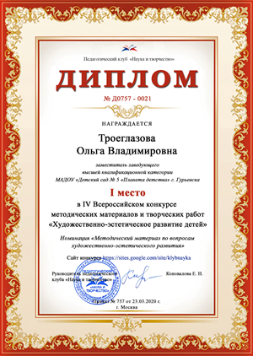 3Изучить отношение родителей (законных представителей) воспитанников к инновационной деятельности в ДОУПроведены родительские собрания в группах с включением в повестку дня вопроса об инновационном проекте.Проведено анкетирование родителей с целью выявления их информированности о проекте, ранней социализации, художественно-эстетическом развитии, об их отношении к инновации в ДОУ. Анкетирование показало принятие родителями (законными представителями) решения педагогического коллектива о начале инновационной деятельности, но при этом было выявлено их индифферентное отношение к ней.  Вопрос о необходимости активации осознания родителей (законных представителей) по инновационной деятельности в ДОУ остаётся открытым. Пока нас удовлетворяет их посильное участие в отдельных проектах. Скорее всего, в будущем нам придётся заняться вопросом повышения педагогической культуры родителей в соответствии с темой нашего инновационного проекта «Создание системы ранней социализации личности в условиях ДОО средствами   художественно-эстетического развития детей», так как система предполагает совокупность всех элементов, находящихся в отношениях и связях между собой и образующих определенную целостность, единство. Родителей (законных представителей) мы не можем исключить из системы - образовательного процесса.4Разработать организационно-управленческое обеспечение реализации проектаСоздано и размещено на сайте Положение об инновационной деятельности в ДОУ (нормативные локальные акты, регламентирующие инновационную деятельность). https://planetadetstva5.kuz-edu.ru/index.php?id=20621 5Создавать базу учебно-методического и научно-методического обеспеченияЭта задача в течение аналитико-проектировочного этапа реализации проекта ещё не решена: база учебно-методического и научно-методического обеспечения будет решаться и в процессе следующего этапа6Организовать взаимодействие с социумом по вопросам реализации инновационного проекта Организованы встречи с представителями социума, учреждениями культуры с целью обсуждения перспектив сотрудничества.Заключены договоры о сотрудничестве с КемГИК, с учреждением культуры г. Гурьевска – МБУ «Городской Дворец культуры»№ п/пМероприятие/ направлениеПредполагаемый эффектОсвоение культурных традиций общества (праздники, государственные, народные, православные, семейные…)День матери и Международный женский деньДень защитника ОтечестваМасленицаДень ПобедыДень защиты детейДень рождения детского садаНовый годВ социальном смысле праздник – повод для встречи, объединения, общения, обмена опытом, эмоциями, информацией, совместного творчества. Каждый праздник имеет свою значимость и ценность. Организуя праздники, мы стараемся наполнить их духовным смыслом (не религиозным), направленным на познание, осознание, чувствование, единение, общение и творчество. Праздник, мы считаем,  должен быть тренингом, формирующим патриотизм, гражданственность, чувство причастности к событиям большого масштаба, осознание себя частью общества.Организация массовых игровых проектов Спортивные соревнования; Квест для родителей в честь Дня защиты детей; Празднование дня рождения детского сада «Первый год любви, заботы и внимания» «Финансовый экспресс» - квест-игра «Тратим деньги вместе с мамой»В процессе игры создаём условия для формированиясамостоятельности (Преподнося в игре новые знания, даём ребенку возможность научиться их осмыслить, проанализировать, овладеть ими. Это процесс внутренний, на его развитие требуется время); самоорганизации (Способствуем формированию умения у малыша без постоянного внешнего контроля, помощи и стимуляции со стороны взрослых организовать и проводить свою деятельность. Как правило, самоорганизация ребенка проявляется уже в старшем дошкольном возрасте, маленькие детки еще не готовы к такому процессу. Но участие в массовых игровых программах позволяет начаться этому процессу у ребёнка раньше, формируется умение воспринимать задачу, планировать свою деятельность, самостоятельно её контролировать и оценивать); коллективного взаимодействия. Для полноценного развития личности недостаточно лишь общения ребенка с взрослыми. Ему необходим контакт с детьми разного возраста. Причем, важно, чтобы в коллективе были как дети старше, так и младше, и, конечно же, сверстники. Общение с детьми разного возраста обеспечивает ребенку широкую социальную практику, что позволит ему в будущем без труда адаптироваться в любой социальной среде.  Именно через игровую деятельность происходит освоение детьми социального опыта, совершенствование коммуникативных навыков и навыков построения взаимоотношений со сверстниками.Интеграция всех образовательных областей с акцентом на художественно-эстетическую деятельность для формирования социально-коммуникативных компетенций в соответствии с возрастом.Весь воспитательный процесс в МАДОУ «Детский сад № 5 «Планета детства» строится с учётом задач и целевых ориентиров ООП, в которую органично включены задачи инновационного проекта. Поэтому каждое  занятие НОД/ООД проектируется воспитателем с учётом возможности формирования социально-коммуникативных компетенций средствами художественно-эстетического развития в соответствии с возрастом.Работа с родителямиМногие аспекты социализации дошкольника зависят от организации здорового образа жизни семьи:создание безопасных условий жизнедеятельности, воспитание культурно-гигиенических навыков, обучение навыкам безопасного поведения в различных ситуациях, - все это воспитатели доносят до родителей в различных формах общения. Это и наглядные агитационные формы, беседы и консультации, др.Участвуют родители в организованном воспитателями и специалистами ДОУ совместном досуге: музыкально-спортивные праздники, семейные спортивно-туристические и культурно-ознакомительные прогулки, трудовые мероприятия. 